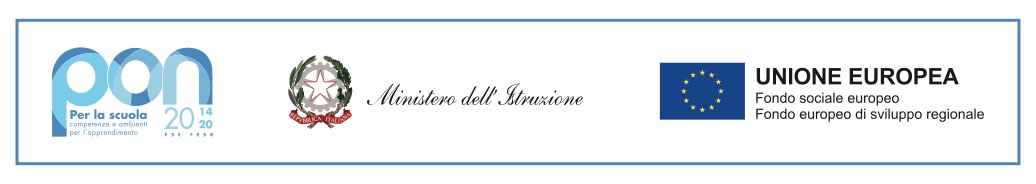 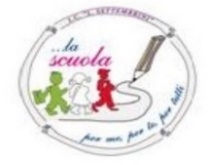 Allegato 1 - Domanda ASSOCIAZIONI, ENTI, COOPERATIVE PER IL RECLUTAMENTO DI ESPERTI AL DIRIGENTE SCOLASTICO IC LUIGI SETTEMBRINI – MADDALONI (CE)AVVISO AD EVIDENZA PUBBLICA PER ASSOCIAZIONI, ENTI, COOPERATIVE PER IL RECLUTAMENTO DI ESPERTI PER LA REALIZZAZIONE DEI MODULI PREVISTI DAL PROGETTO PON “A SCUOLA D’ESTATE: SPORT E ARTIGIANATO” e “STEM TEATRO E GIOCO SPORT: RIMOTIVARE E RAFFORZARE”Il/La sottoscritt ........................................................................................................................ in qualità di legale rappresentante di ……………………………………………………………………………………………………………… (denominazione e ragione sociale) Codice Fiscale …………………………………..…………………… o Partita IVA ……………………………………………………………… nato/a a ………………………………………………………………………….…….………….. (…………………) il …………………………….……. residente a ………………………………………………………………………………………………………………….……………….. ( ......... ) in via/piazza ……………………………………………………………………………… n. ……………………….…. CAP ……………….……… Telefono ……………..…………… Cell. …………..…………………… e-mail …………………………………………………………….………. CHIEDEdi essere ammesso/a a partecipare all’avviso indicato in oggetto in qualità di (associazione, ente o cooperativa… ..) per il modulo:A tal fineDICHIARA       di essere Ente/Cooperativa/Associazione attivo nell’ambito del modulo al quale si intende aderire (punti 10);        di essere Associazione attiva in ambito diverso dal modulo al quale si intende aderire (punti 3);        di essere Ente che svolge corsi di Formazione riconosciuti dal Miur (punti 2);       di avere esperienze di coordinamento di attività formative in ambito scolastico per n. …anni (punti 3 per ciascuna esperienza valutabile - si valutano fino ad un max di 5 esperienze);       di fornire i titoli della persona (nome cognome ) ……………………………………………………………. disponibile a svolgere l’incarico di: (barrare la voce interessata)       ESPERTOdi presentare, in caso di aggiudicazione dell’incarico, pena decadenza, la documentazione dei titoli. Il/La sottoscritto/a , LEGALE RAPPRESENTANTE, ALLEGA ALLA PRESENTE:  Fotocopia documento di identità del legale rappresentante  Atto costitutivo della società  Dichiarazione autorizzazione a codesto Istituto al trattamento dei dati personali ai sensi della norma vigente.  Tracciabilità dei flussi e Dati per DURC se dovuto ; ALLEGA INOLTRE: Curriculum vitae modello europeo delle figure professionali presentate e fotocopia dei documenti di identità delle figure professionali presentate (OBBLIGATORIO)scheda di autovalutazione delle figure professionali presentate (OBBLIGATORIA)PROPOSTA PROGETTUALE (OBBLIGATORIA)                                                                                                             In fede……………..………………..…….…………………………….Scelta del MODULOTitolo del ModuloLIBERI ALL'APERTOBENESSERE IN…MOVIMENTOARTISTICI INTRECCIFACCIAMO FINTA CHE…TITOLITITOLIPUNTI(50punti)1TITOLO DI STUDIO (max. 5 punti)Titolo di studio specifico per il modulo prescelto (Diploma)3Titolo di studio specifico per il modulo prescelto (Laurea)5Titolo di studio non specifico per il modulo prescelto (Laurea)12TITOLI DI SERVIZIO (max. 10 punti)Anni di servizio di ruolo effettivamente prestati1 per ogni anno3ALTRI TITOLI (max. 5 punti)Seconda laurea, dottorato, master, corsi specializzazione annuali, perfezionamento, abilitazioni (max n. 3 abilitazioni), coerenti con il profilo richiesto.1 punto per ogni titolo  considerato (max. 5 )4FORMAZIONE (max. 10 punti)Corsi di formazione/aggiornamento inerenti la tipologia di modulo1,5 punto per corsoCorsi di formazione/aggiornamento su tematiche inerenti la didattica laboratoriale1,5 punto per corsoCertificazioni informatiche35ESPERIENZA(max. 10 punti)Esperienza come Tutor nei progetti PON Scuola0,5 punti per esperienzaEsperienza nei progetti PON Scuola per altri ruoli (docenza, referente, progettista, collaudatore, ecc)1 punto per esperienzaEsperienza documentata nelle attività previste dal modulo: ogni documentata esperienza lavorativa specifica che dimostri l’adeguatezza delle competenze in rapporto agli obiettivi formativirichiesti nel modulo.2 punti per esperienza6VALIDITA’ DELLA PROPOSTA PROGETTUALE (max 10 punti)Chiarezza e qualità della proposta progettuale (obiettivi formativi, risultati attesi, innovatività)MAX 5 PUNTICoerenza del percorso progettuale (articolazione e contenuti, linee metodologiche, modalità di valutazione)MAX 3 PUNTIOriginalità della disseminazione proposta per documentare alle famiglie il percorso svolto e la sua valenza formativa.MAX 2 PUNTI